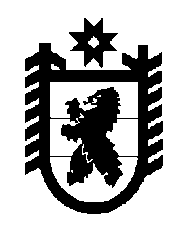 Российская Федерация Республика Карелия    РАСПОРЯЖЕНИЕГЛАВЫ РЕСПУБЛИКИ КАРЕЛИЯ	В соответствии с подпунктом 3 пункта 2 статьи 396 Земельного кодекса Российской Федерации: 	Предоставить обществу с ограниченной ответственностью «Лахти» право на заключение договора аренды земельного участка с кадастровым номером 10:13:0011407:332, общей площадью 1660 кв. м, расположенного по адресу: Российская Федерация, Республика Карелия, Медвежьегорский район, г. Медвежьегорск, без проведения торгов для размещения объекта социально-культурного назначения «Культурно-информационный центр «Лахти», соответствующего критериям, установленным Законом Республики Карелия от 16 июля 2015 года № 1921-ЗРК «О некоторых вопросах реализации в Республике Карелия подпункта 3 пункта 2 статьи 396 Земельного кодекса Российской Федерации».             ГлаваРеспублики Карелия                                                          А.О. Парфенчиковг. Петрозаводск16 октября 2018 года№ 554-р